________________________________________________________________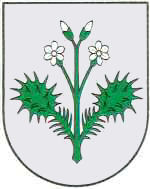 OPĆINA DUBRAVICAP  O  Z  I  V             kojim se pozivate na 13. sjednicu Općinskog vijeća Općine Dubravica koja će se održati u srijedu 31. svibnja 2023. godine u prostoriji vijećnice Općine Dubravica s početkom u 19:00 sati.               Za sjednicu se predlaže sljedeći:DNEVNI  RED Usvajanje zapisnika sa 12. sjednice Općinskog vijeća Općine DubravicaDonošenje Godišnjeg izvještaja o izvršenju proračuna Općine Dubravica za 2022. godinuDonošenje Odluke o utvrđivanju te pokriću manjka proračuna Općine Dubravica za 2022. godinuDonošenje Odluke o prihvaćanju Izvješća o izvršenju Programa gradnje objekata i uređaja komunalne infrastrukture u 2022. godini Donošenje Odluke o prihvaćanju Izvješća o izvršenju Programa održavanja komunalne infrastrukture u 2022. godiniDonošenje Odluke o usvajanju Izvješća o provedbi Plana upravljanja imovinom u vlasništvu Općine Dubravica za 2022. godinuDonošenje Odluke o visini naknade za rad predsjednika, potpredsjednika i članova Općinskog vijeća Općine DubravicaDonošenje Odluke o dodjeli javnih priznanja na području Općine Dubravica u 2023. godiniDonošenje Odluke o imenovanju organizacijskog odbora za Dane Općine DubravicaInformacije i prijedloziRaznoKLASA: 024-02/23-01/6URBROJ: 238-40-02-23-1	     Dubravica, 25. svibanj 2023. godine                                                                           		Predsjednik Općinskog vijeća	         Općine Dubravica 			 					Ivica Stiperski